MARKING SCHEME 	-	MATHEMATICS ALT A 	-	121/2MARCH/APRIL – 2023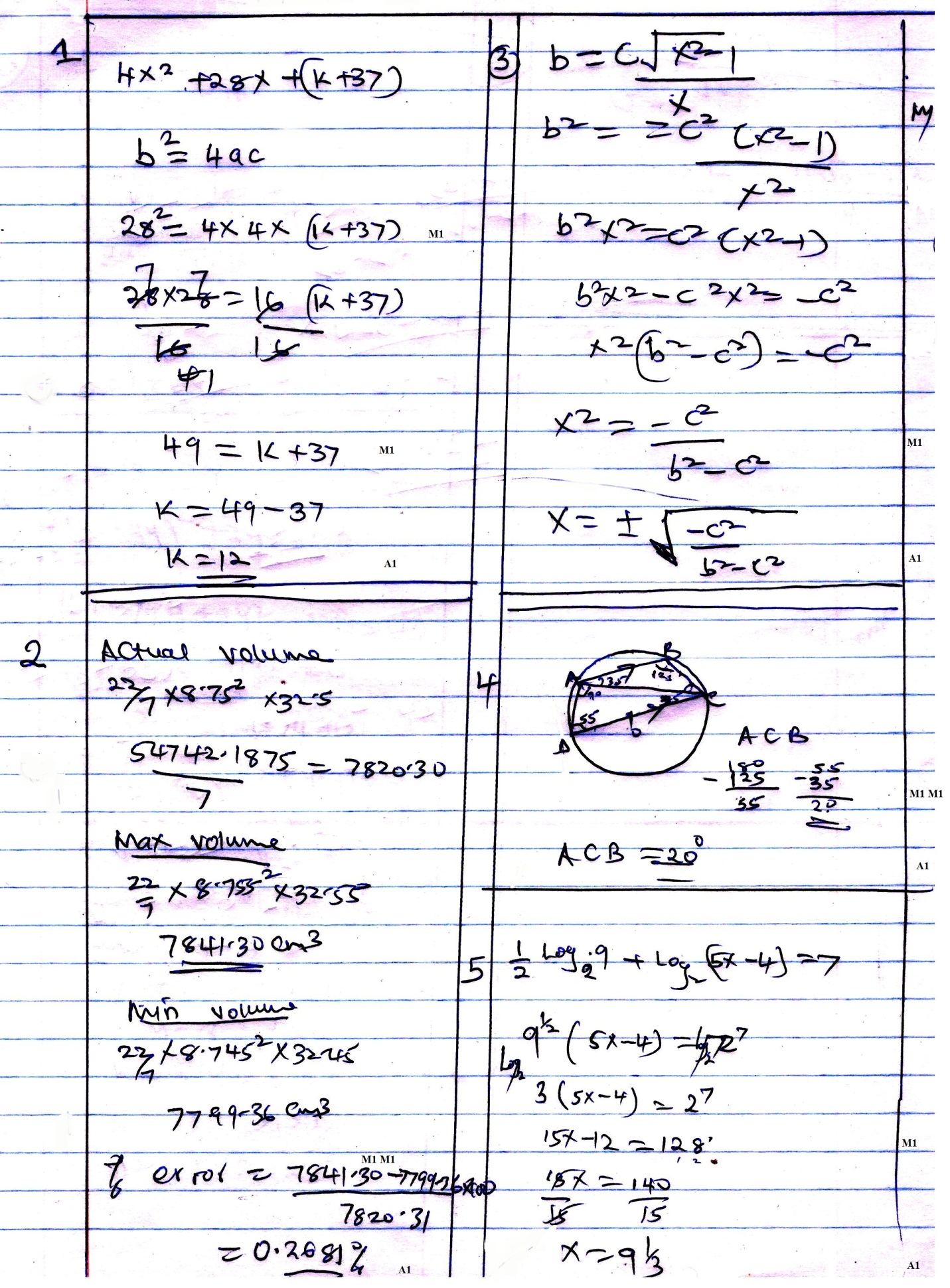 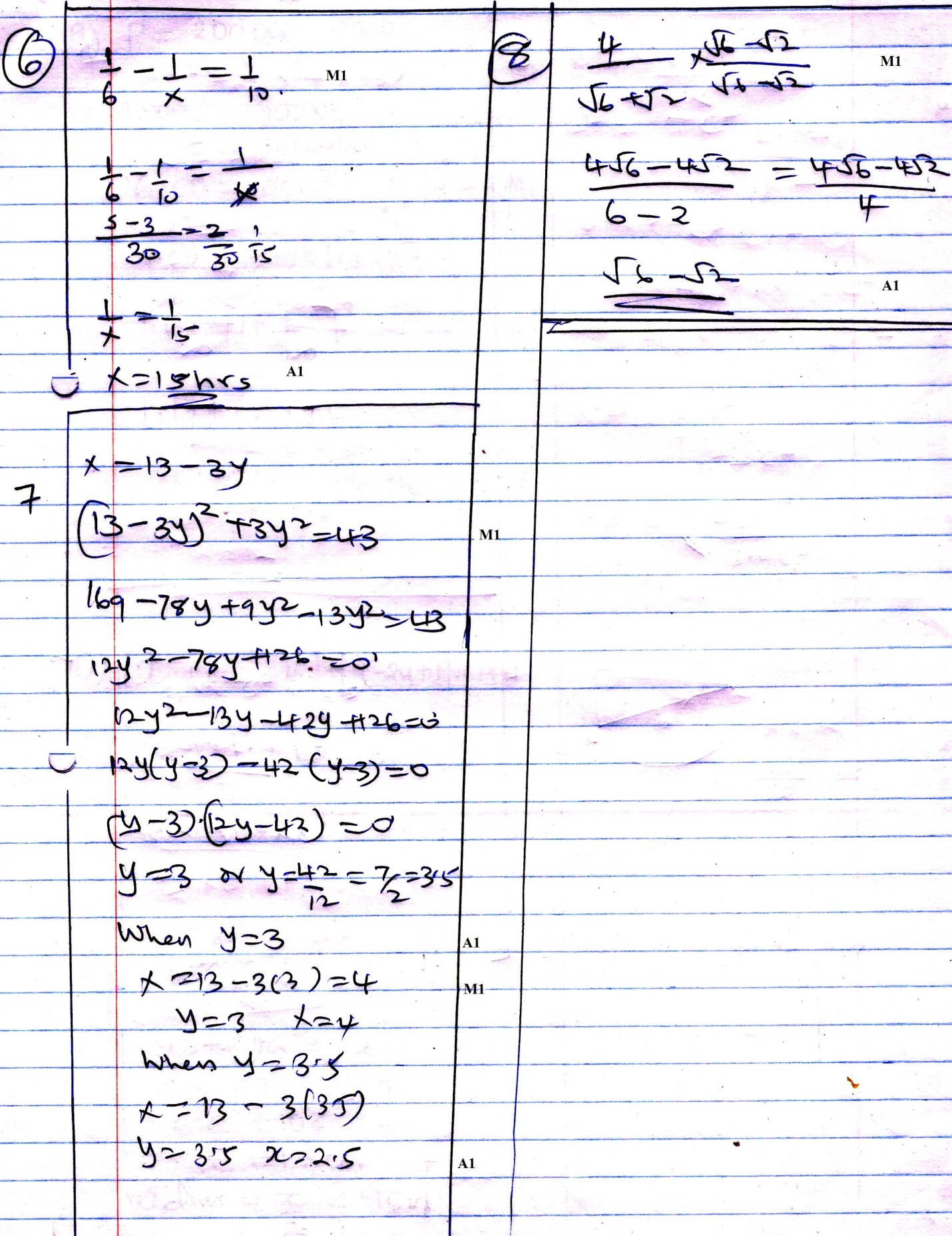 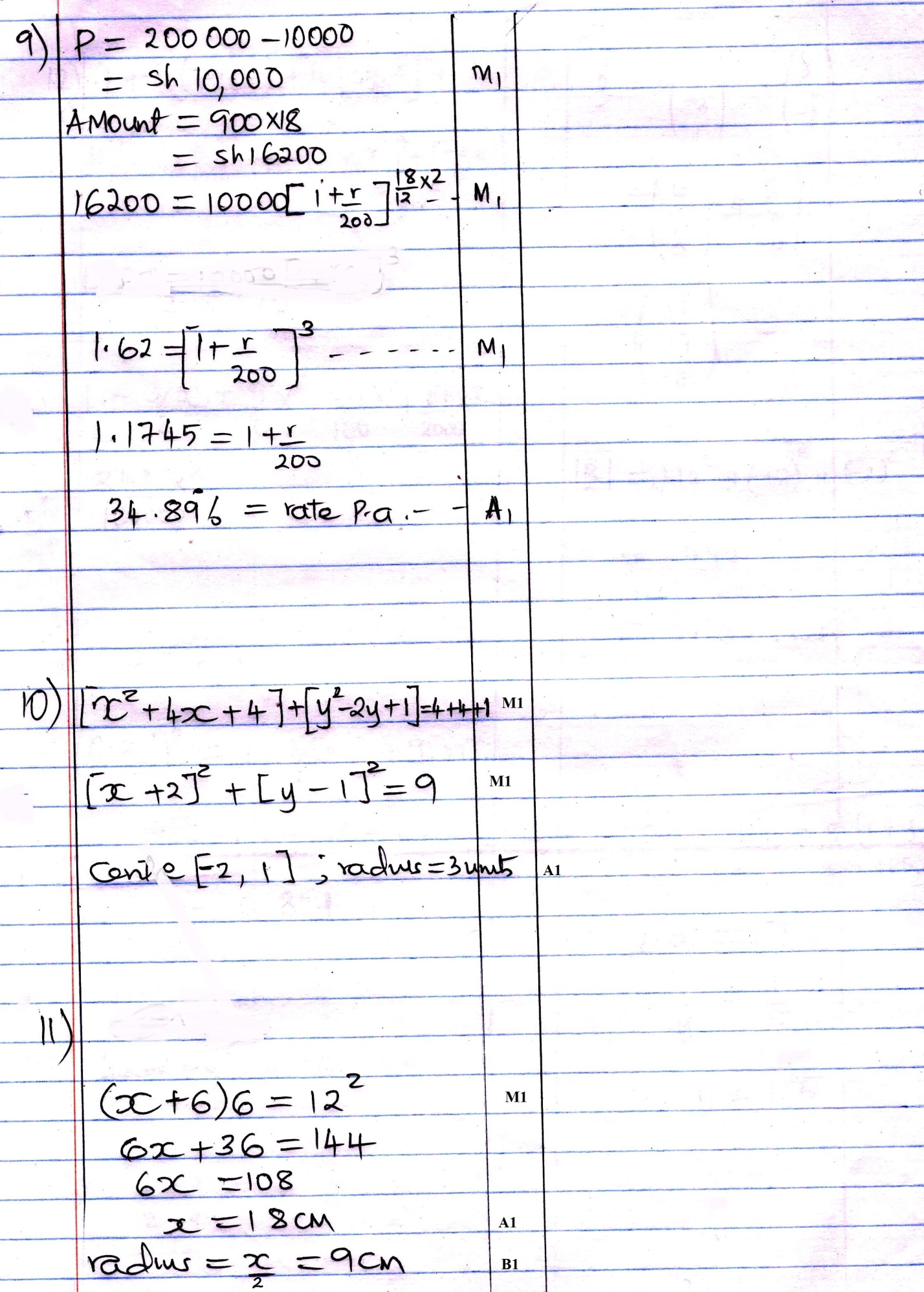 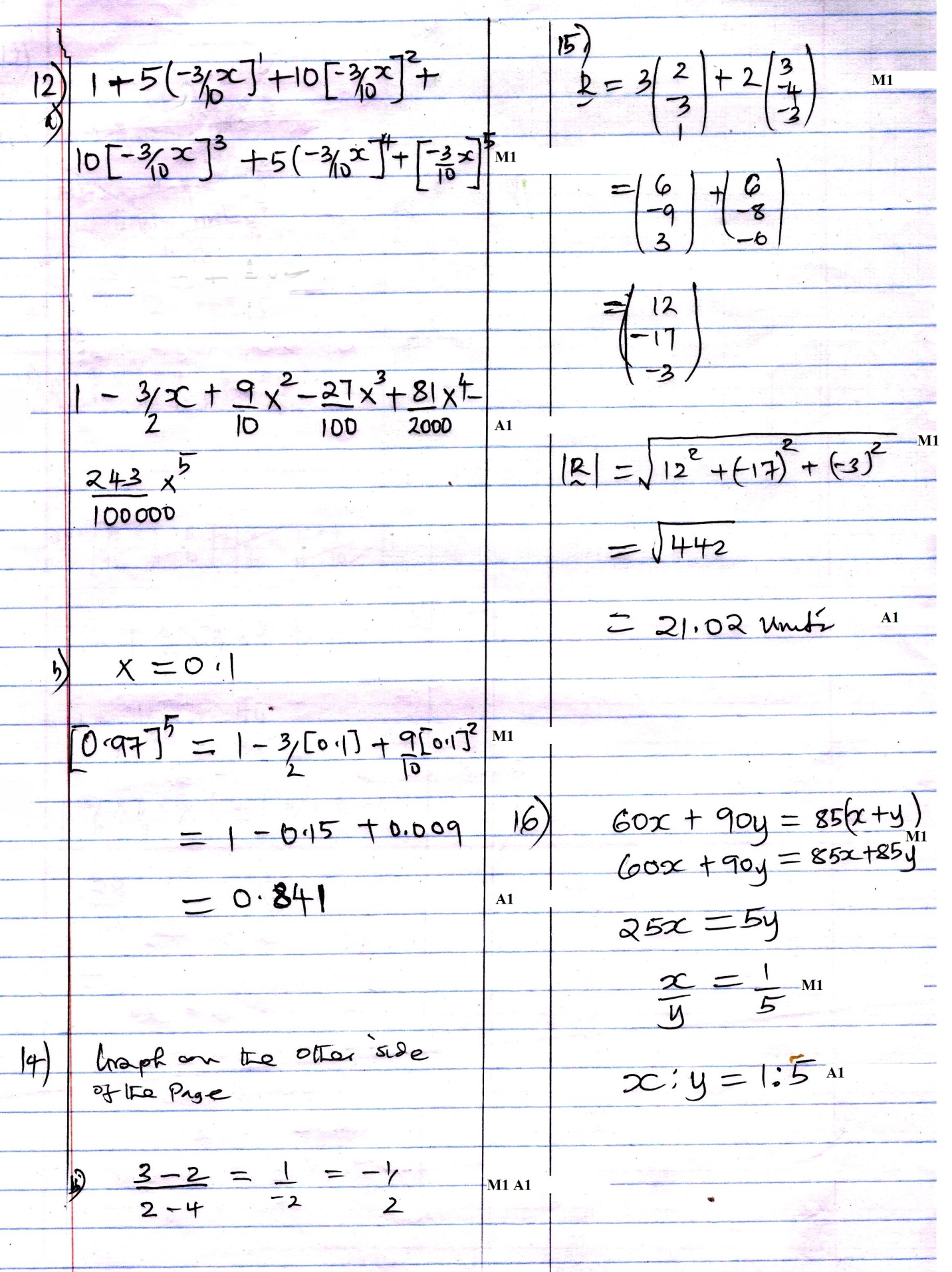 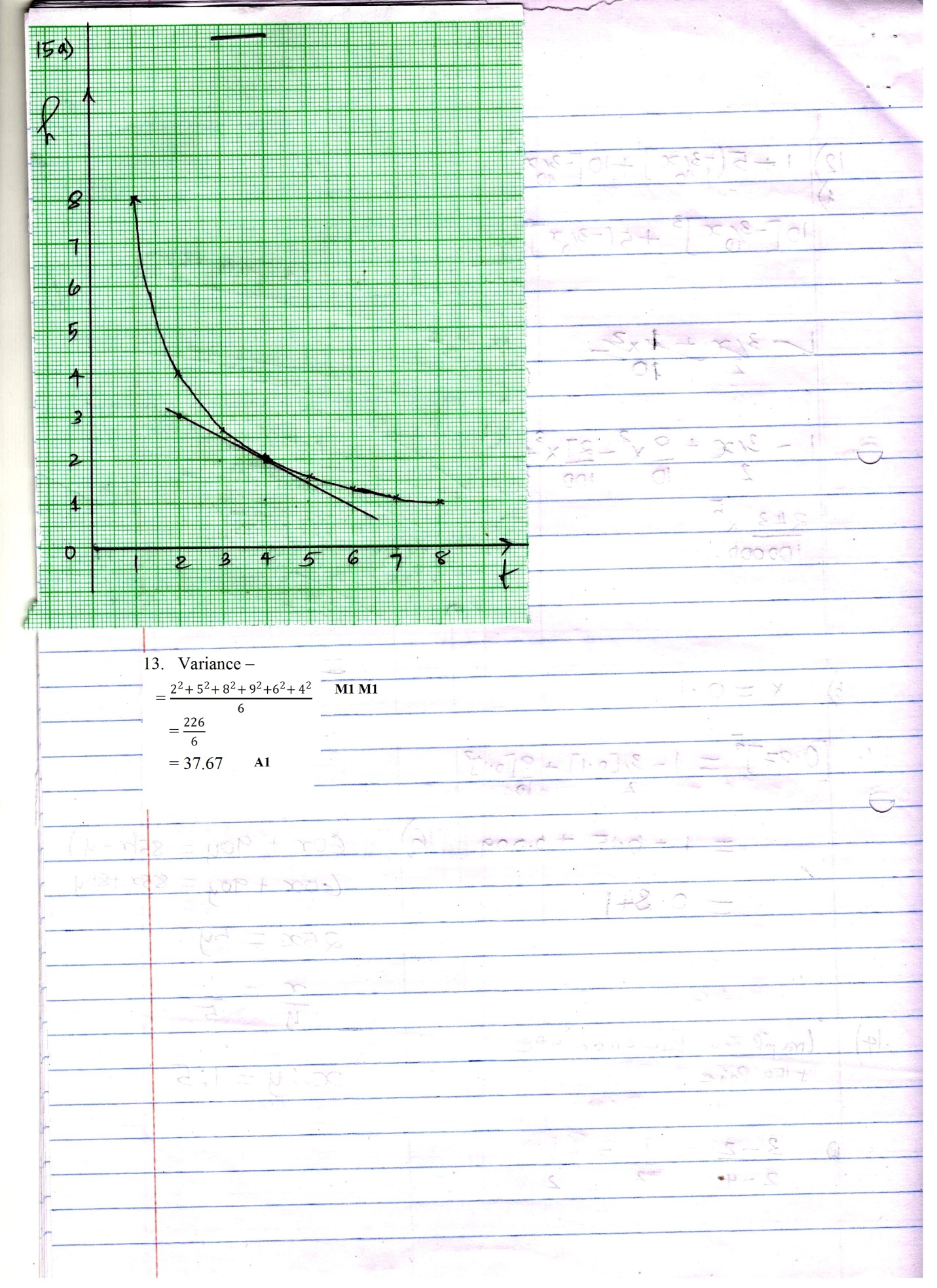 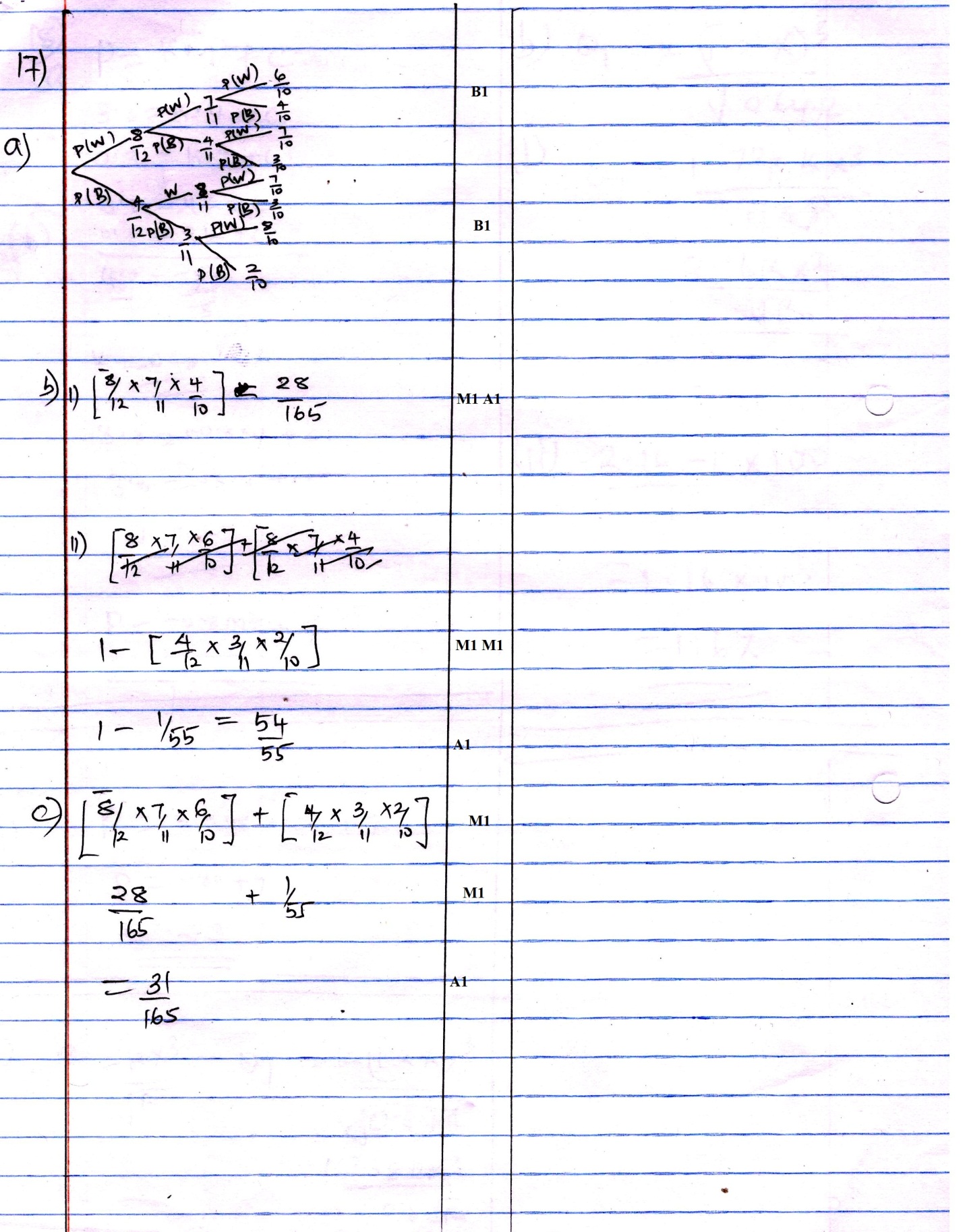 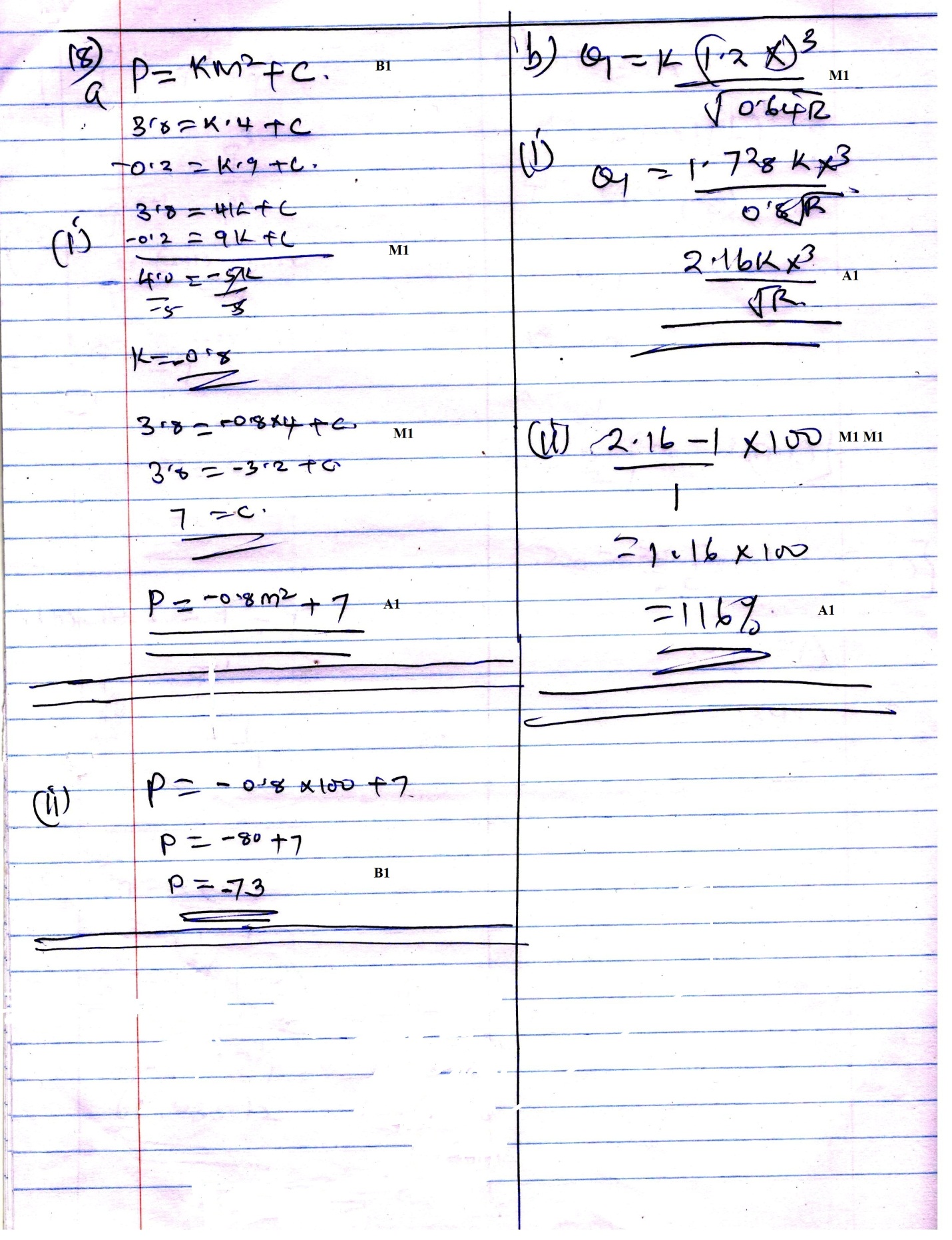 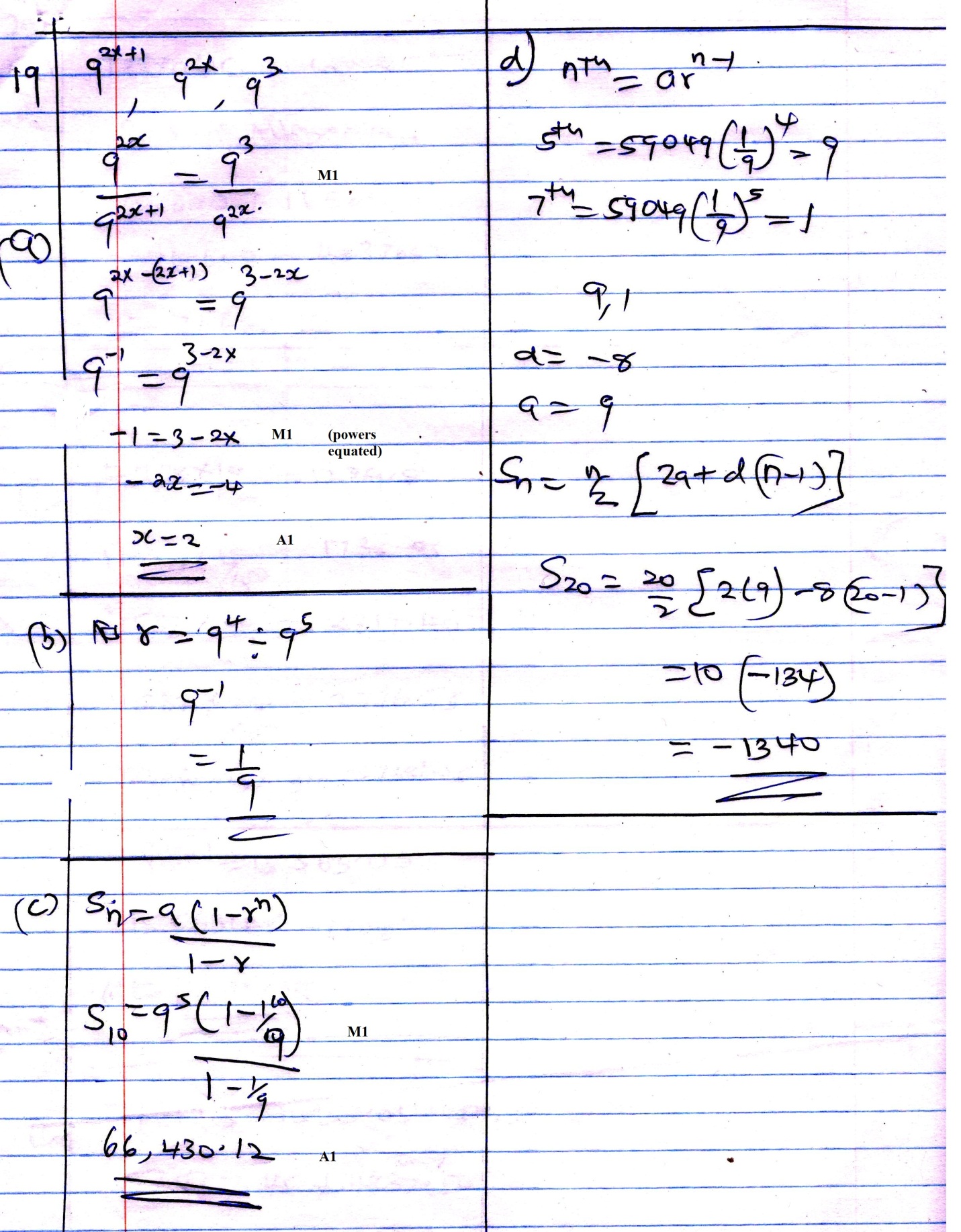 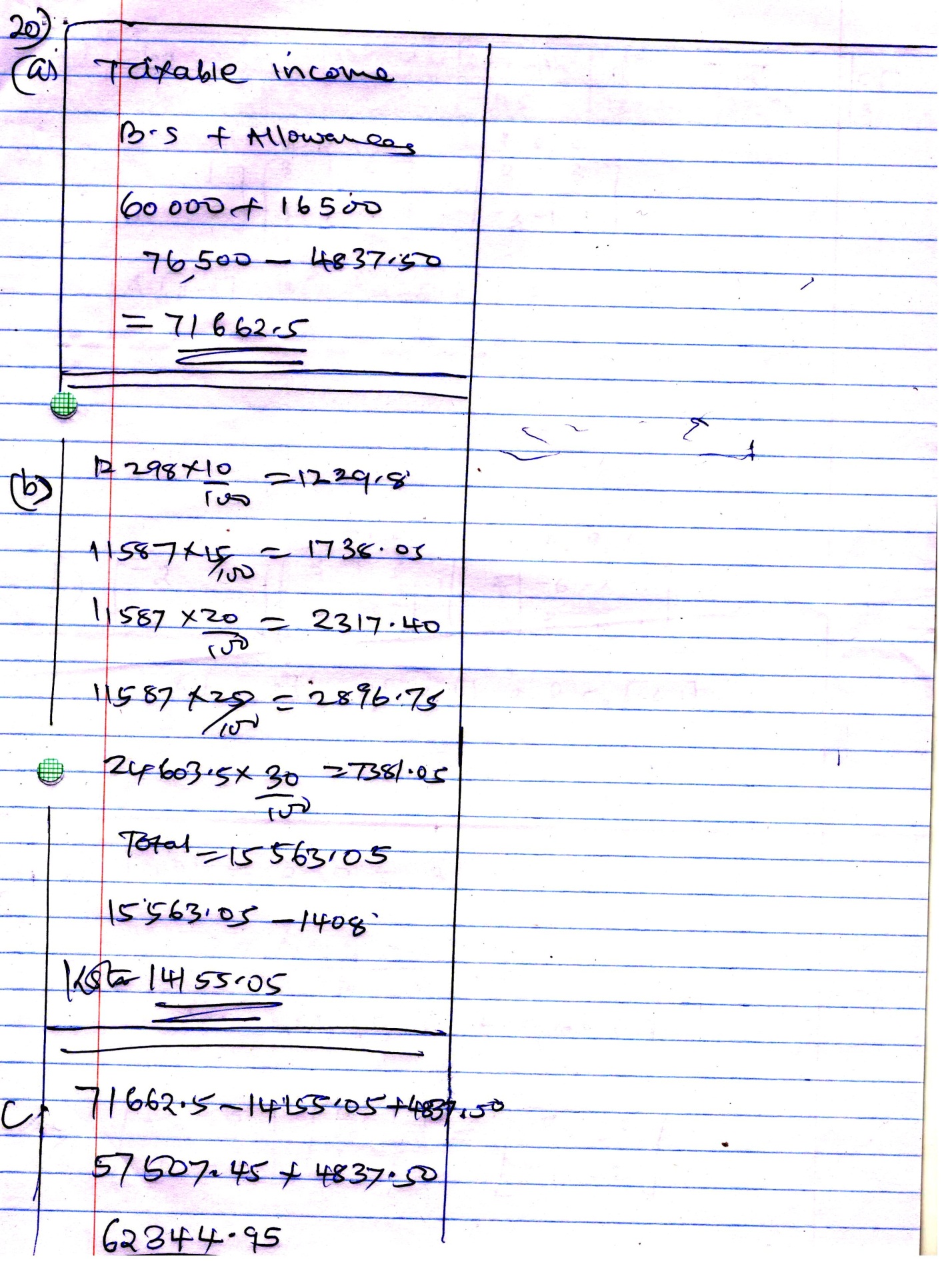 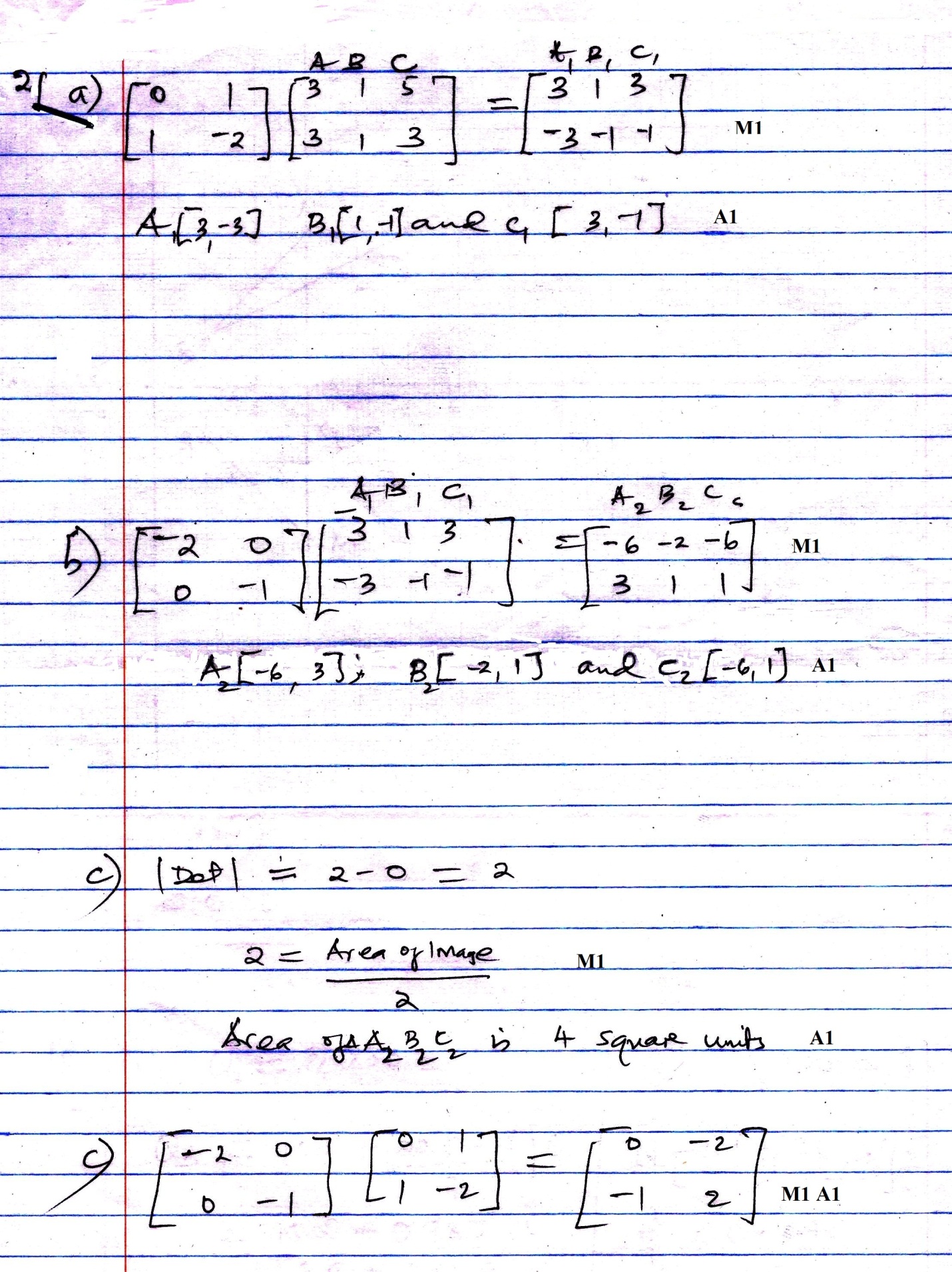 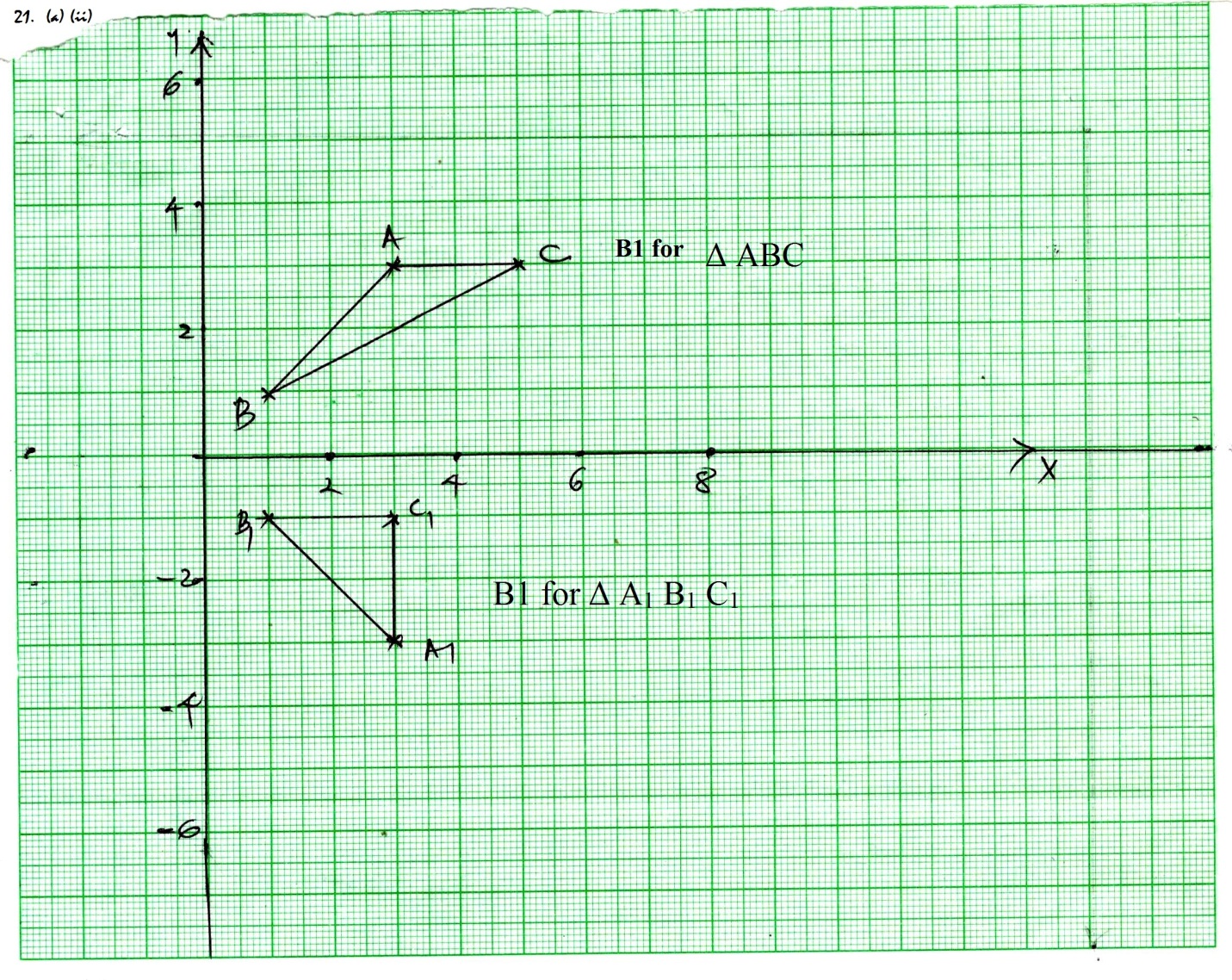 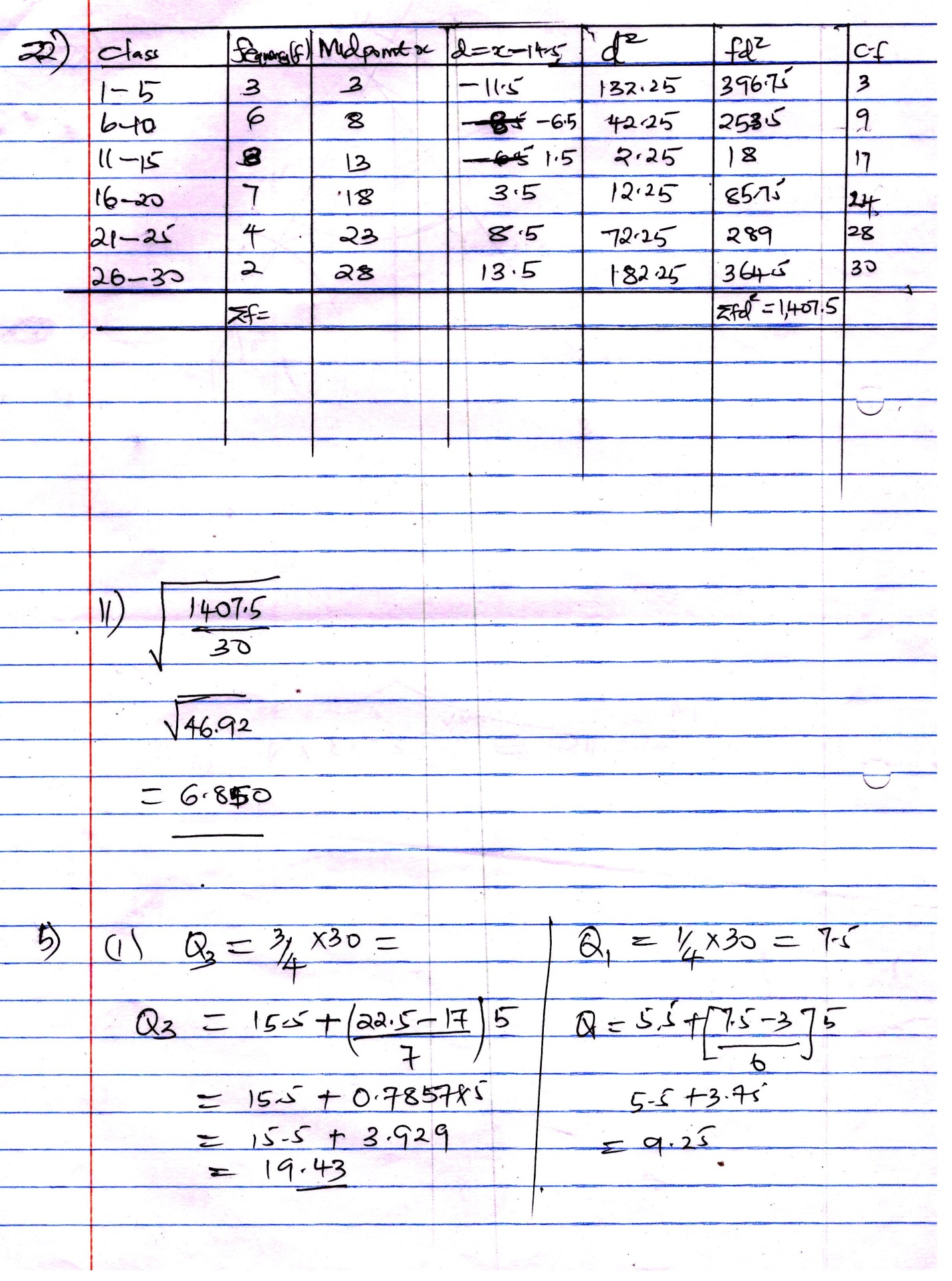 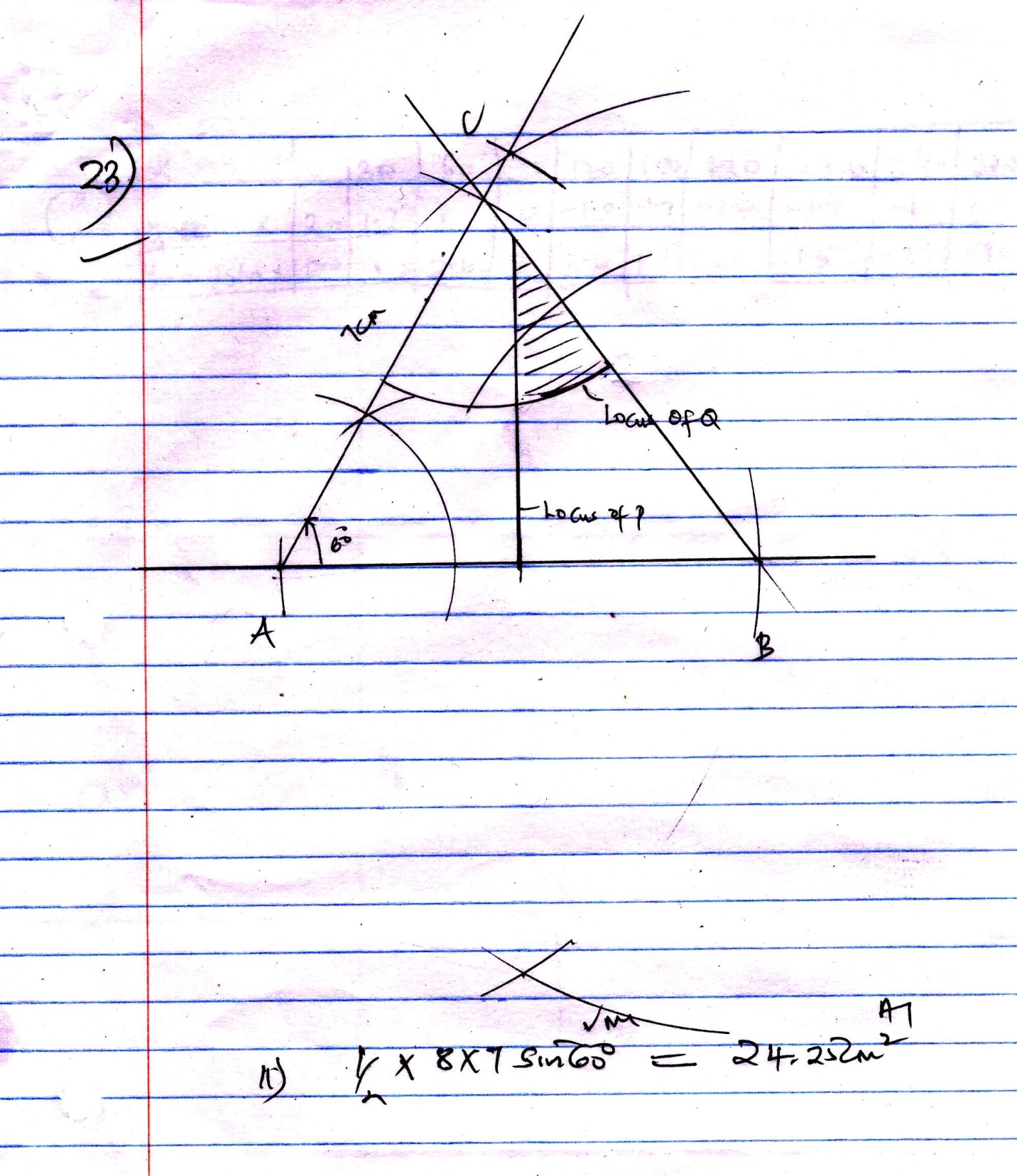 24. (a)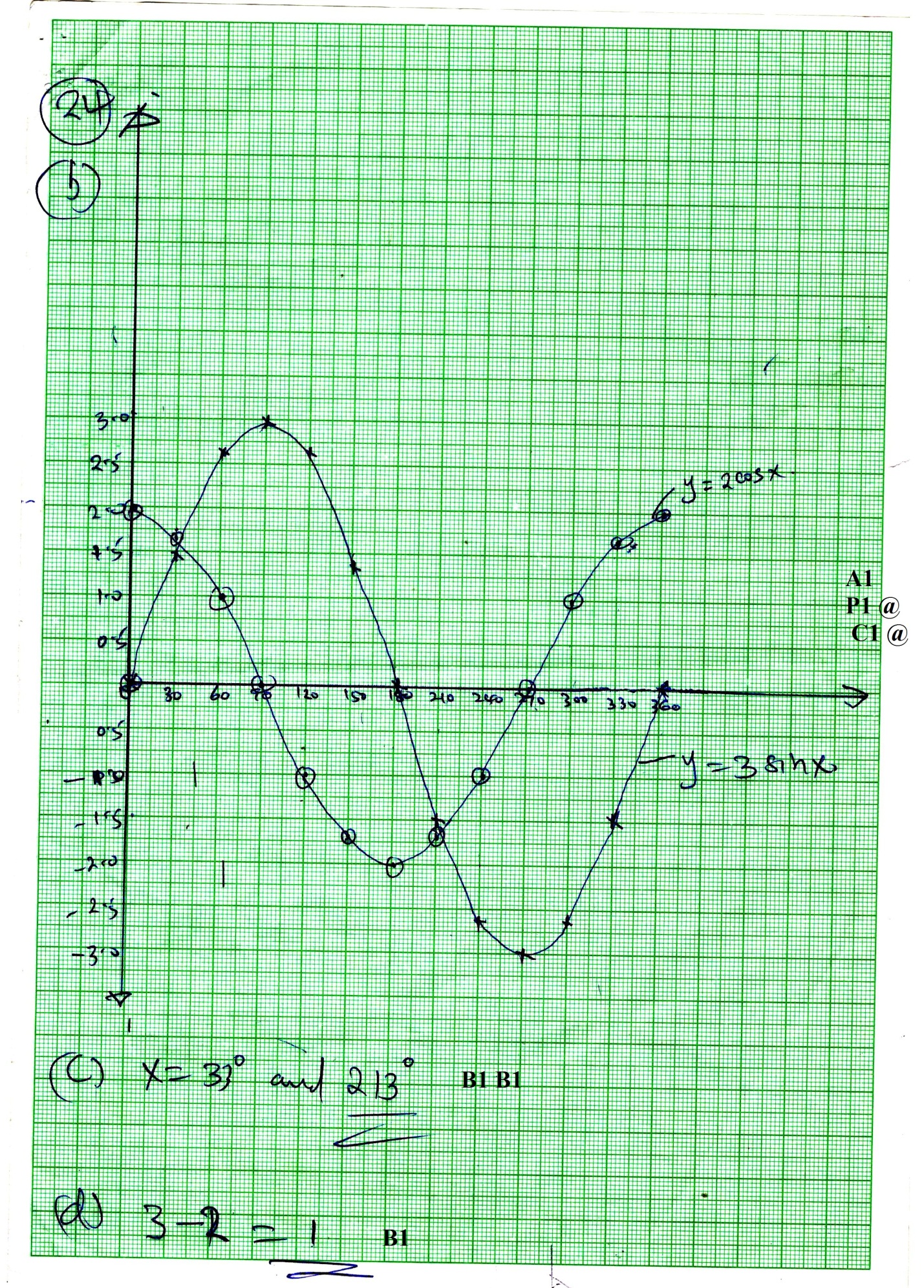 X0306090120150180210240270300330360Y1 = 2 cos x2.01.7310-1.0-1.7-2.0-1.7-10.011.72Y2 = 3 sin x0.01.52.632.61.50-1.5-2.6-3.0-2.6-1.50